Załącznik nr 1 do SWZ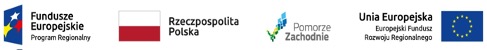 Nr postępowania: BUD-I.271.3.2021 Nawiązując do ogłoszenia na:wybór Inspektora Nadzoru Inwestorskiego do „Świadczenia usług nadzoru inwestorskiego dla zadania dotyczącego modernizacji oczyszczalni ścieków w miejscowości Lipiany”.JA/ MY NIŻEJ PODPISANY/ PODPISANI………………………………………………………………………………………………………………………działając w imieniu i na rzecz……………………………………………………………………………………………………………………….(nazwa (firma) dokładny adres Wykonawcy/Wykonawców) (w przypadku składania oferty przez podmioty występujące wspólnie podać nazwy(firmy) i dokładne adresy wszystkich wspólników spółki cywilnej lub członków konsorcjum)SKŁADAM na wykonanie przedmiotu zamówienia w zakresie określonym w Specyfikacji Warunków Zamówienia.OŚWIADCZAM, że zapoznaliśmy się ze Specyfikacją Warunków Zamówienia 
i uznajemy się za związanych określonymi w niej postanowieniami i zasadami postępowania.OFERUJĘ wykonanie zamówienia zgodnie z opisem przedmiotu zamówienia za łączną cenę brutto ……………………………………….. zł (słownie: ………………………………………………………………………………………………………………………………………………………………. w tym podatek VAT według obowiązującej stawki 23 %. Oświadczamy, że osoba skierowana do realizacji zamówienia na stanowisku Inspektora Nadzoru branży konstrukcyjnej tj. …………………………………………………… pełniła funkcję kierownika budowy/inspektora nadzoru inwestorskiego na …………………. (słownie: ……………………………………………………………………………….) robotach, które polegały na budowie i/lub przebudowie i/lub rozbudowie i/lub modernizacji oczyszczalni ścieków o przepustowości średniej dobowej nie mniejszej niż 400 m3/dobę dla każdej z robót. Wykaz robót prezentuje poniższe zestawienie:Oświadczamy, że osoba skierowana do realizacji zamówienia na stanowisku Inspektora Nadzoru branży sanitarnej tj. …………………………………………………… pełniła funkcję kierownika robót/inspektora nadzoru inwestorskiego branży sanitarnej na …………………. (słownie: ……………………………………………………………………………….) robotach, które polegały na budowie i/lub przebudowie i/lub rozbudowie i/lub modernizacji oczyszczalni ścieków o przepustowości średniej dobowej nie mniejszej niż 400 m3/dobę dla każdej z robót. Wykaz robót prezentuje poniższe zestawienie:OŚWIADCZAM, że zgodnie z wymaganiami wskazanymi w SWZ do realizacji zamówienia przy czynnościach określonych w SIWZ zostaną zaangażowane osoby zatrudnione na podstawie umowy o pracę w rozumieniu przepisów ustawy z dnia 26 czerwca 1976 r. – Kodeks pracy.OŚWIADCZAM, że sposób reprezentacji spółki / konsorcjum dla potrzeb niniejszego zamówienia jest następujący: …………………………………………………………….......................................................................... ............................................................................................................................................................(Wypełniają jedynie przedsiębiorcy składający wspólna ofertę - spółki cywilne lub konsorcja)OŚWIADCZAM, że zapoznaliśmy się ze wzorem umowy określonym w Specyfikacji Warunków Zamówienia i zobowiązujemy się, w przypadku wyboru naszej oferty, do zawarcia umowy zgodnej z niniejszą ofertą, na warunkach określonych w Specyfikacji Warunków Zamówienia, w miejscu i terminie wyznaczonym przez Zamawiającego.Oświadczam(-y), że wypełniłem(-liśmy) obowiązki informacyjne przewidziane w art. 13 lub art. 14 RODO (patrz: Rozdział II ust. 4 SIWZ) wobec osób fizycznych, od których dane osobowe bezpośrednio lub pośrednio pozyskałem(-liśmy) w celu ubiegania się o udzielenie zamówienia publicznego w niniejszym postępowaniu (jeżeli dane osobowe tych osób były pozyskiwane). OŚWIADCZAM, że wybór oferty nie będzie prowadzić do powstania u zamawiającego obowiązku podatkowego w zakresie podatku VAT.ZAMÓWIENIE ZREALIZUJEMY samodzielnie*/przy udziale podwykonawców w następującym zakresie *:………………………………………………………………………………………………………(zakres powierzonych dostaw / nazwa Wykonawcy)WSZELKĄ KORESPONDENCJĘ w sprawie niniejszego postępowania należy kierować na adres: .............................................................................................................................................OFERTĘ niniejszą składam/ składamy na.............. stronach.ZAŁĄCZNIKAMI do oferty są:................................................. dnia ......... ..............................  2021 r................................... , dnia ......................      …….……….........................................................elektroniczny podpis kwalifikowany, podpis zaufany lub podpis osobistyZałącznik nr 2 do SWZOświadczenie wykonawcy składane na podstawie art. 125 ust. 1 ustawy p.z.p. DOTYCZĄCE PRZESŁANEK WYKLUCZENIA Z POSTĘPOWANIA I SPEŁNIANIA WARUNKÓWWykonawca:………………………………………(pełna nazwa/firma, adres, w zależności od podmiotu: NIP/PESEL, KRS/CEiDG)Na potrzeby postępowania o udzielenie zamówienia publicznego pn.: wybór Inspektora Nadzoru Inwestorskiego do „Świadczenia usług nadzoru inwestorskiego dla zadania dotyczącego modernizacji oczyszczalni ścieków w miejscowości Lipiany”.prowadzonego przezGmina Lipiany, Plac Wolności 1, 74-240 Lipiany oświadczam, co następuje:Oświadczam, że nie podlegam wykluczeniu z postępowania na podstawie 
art. 108 ust. 1 p.z.p. oraz art. 109 ust. 1 pkt. 4, 5, 7 p .z.p.,Wskazuję dostępność odpisu z właściwego rejestru/centralnej ewidencji i informacji o działalności gospodarczej w formie elektronicznej pod następującym adresem internetowym  ogólnodostępnej i bezpłatnej  bazy danych, z których zamawiający może pobrać samodzielnie ww. dokument.Adres internetowy: 	…………………………………………………………………………………………..Nr KRS/CEIDG: 	………………………………………………………………………………………….._________________ dnia ____ ____ 2021 roku______________________________elektroniczny podpis kwalifikowany, podpis zaufany lub podpis osobistyOświadczam, że spełniam wszystkie warunki udziału w postępowaniu określone w SWZ._________________ dnia ____ ____ 2021 roku______________________________elektroniczny podpis kwalifikowany, podpis zaufany lub podpis osobistyOświadczenie podmiotu składane na podstawie art. 125 ust. 5 p.z.p. OŚWIADCZENIE PODMIOTU, NA KTÓREGO ZASOBY POWOŁUJE SIĘ WYKONAWCA:Oświadczam, że nie podlegam wykluczeniu z postępowania na podstawie 
art. 108 ust. 1 p.z.p. oraz art. 109 ust. 1 pkt. 4, 5, 7 p .z.p.,Wskazuję dostępność odpisu z właściwego rejestru/centralnej ewidencji i informacji o działalności gospodarczej w formie elektronicznej pod następującym adresem internetowym  ogólnodostępnej i bezpłatnej  bazy danych, z których zamawiający może pobrać samodzielnie ww. dokument.Adres internetowy: 	…………………………………………………………………………………………..Nr KRS/CEIDG: 	………………………………………………………………………………………….._________________ dnia ____ ____ 2021 roku___________________________________________(podpis Podmiotu/ osoby upoważnionej do reprezentacji Podmiotu)elektroniczny podpis kwalifikowany, podpis zaufany lub podpis osobistyOświadczam, że spełniam warunki udziału w postępowaniu w zakresie jakim Wykonawca powołuje się na moje zasoby._________________ dnia ____ ____ 2021 roku___________________________________________(podpis Podmiotu/ osoby upoważnionej do reprezentacji Podmiotu)elektroniczny podpis kwalifikowany, podpis zaufany lub podpis osobistyOŚWIADCZENIE DOTYCZĄCE PODANYCH INFORMACJI:Oświadczam, że wszystkie informacje podane w powyższych oświadczeniach są aktualne 
i zgodne z prawdą oraz zostały przedstawione z pełną świadomością konsekwencji wprowadzenia Zamawiającego w błąd przy przedstawianiu informacji._________________ dnia ____ ____ 2021 roku______________________________elektroniczny podpis kwalifikowany, podpis zaufany lub podpis osobistyZałącznik nr 3 do SWZOświadczenie podmiotu składane na podstawie art. 118 ust. 3 p.z.p. Ja: _________________________________________________________(imię i nazwisko osoby upoważnionej do reprezentowania Podmiotu, stanowisko (właściciel, prezes zarządu, członek zarządu, prokurent, upełnomocniony reprezentant itp.*))Działając w imieniu i na rzecz:_________________________________________________________(nazwa Podmiotu)Zakres udostępnianych wykonawcy zasobów na potrzeby wykonania zamówienia:_______________________________________________________________________(określenie zasobu –, ….)do dyspozycji Wykonawcy:_______________________________________________________________________(nazwa Wykonawcy)w trakcie wykonywania zamówienia pod nazwą:wybór Inspektora Nadzoru Inwestorskiego do „Świadczenia usług nadzoru inwestorskiego dla zadania dotyczącego modernizacji oczyszczalni ścieków w miejscowości Lipiany”.Oświadczam, iż:udostępniam Wykonawcy ww. zasoby, w następującym zakresie:_________________________________________________________________sposób wykorzystania udostępnionych przeze mnie zasobów będzie następujący:_________________________________________________________________charakter stosunku łączącego mnie z Wykonawcą będzie następujący:_________________________________________________________________zakres mojego udziału przy wykonywaniu zamówienia będzie następujący:_________________________________________________________________okres mojego udziału przy wykonywaniu zamówienia będzie następujący:___________________________________________________________________________________ dnia ____ ____ 2021 roku___________________________________________(podpis Podmiotu/ osoby upoważnionej do reprezentacji Podmiotu)elektroniczny podpis kwalifikowany, podpis zaufany lub podpis osobistyZałącznik nr 4 do SWZInformujemy, że nie należymy grupy kapitałowej z innymi uczestnikami postępowania, o której mowa w art. 108 ust. 1 pkt 5 p.z.p. w rozumieniu ustawy z dnia 16 lutego 2007 r. O ochronie konkurencji i konsumentów (Dz. U. nr 50 poz. 331 z późn. zm.)._________________ dnia ____ ____ 2021 roku______________________________elektroniczny podpis kwalifikowany, podpis zaufany lub podpis osobistyInformujemy, że należymy do grupy kapitałowej z innymi uczestnikami postępowania, o której mowa w art. 108 ust. 1 pkt 5 p.z.p. w rozumieniu ustawy z dnia 16 lutego 2007 r. O ochronie konkurencji i konsumentów (Dz. U. nr 50 poz. 331 z późn. zm.).Równocześnie oświadczamy, że powiązania z innymi wykonawcami nie zakłócają konkurencji, czego dowodzą załączone do oświadczenia wyjaśnienia wskazujące, iż oferty były przygotowane niezależnie od siebie.  _________________ dnia ____ ____ 2021 roku______________________________elektroniczny podpis kwalifikowany, podpis zaufany lub podpis osobistyZałącznik nr 5 do SWZOświadczenie wykonawcy dotyczące wykazu zrealizowanych usług Wykonawca:………………………………………………………………………………(pełna nazwa/firma, adres, w zależności od podmiotu: NIP/PESEL, KRS/CEiDG)Na potrzeby postępowania o udzielenie zamówienia publicznego pn.: wybór Inspektora Nadzoru Inwestorskiego do „Świadczenia usług nadzoru inwestorskiego dla zadania dotyczącego modernizacji oczyszczalni ścieków w miejscowości Lipiany”. prowadzonego przezGmina Lipiany Plac Wolności 1, 74-240 Lipiany  oświadczam, co następuje:INFORMACJA DOTYCZĄCA WYKONAWCY:W okresie ostatnich 5 lat przed upływem terminu składania ofert wykonałem co najmniej 
co najmniej 2 (słownie: dwie) usługi odpowiadające postawionemu warunkowi udziału w postępowaniu. Doświadczenie prezentuje poniższe zestawienie:Do wykazywanych usług dołączyć dokumenty referencyjne. _________________ dnia ____ ____ 2021 roku______________________________elektroniczny podpis kwalifikowany, podpis zaufany lub podpis osobistyZałącznik nr 6 do SWZOświadczenie wykonawcy dotyczące wykazu osób Wykonawca:………………………………………………………………………………(pełna nazwa/firma, adres, w zależności od podmiotu: NIP/PESEL, KRS/CEiDG)Na potrzeby postępowania o udzielenie zamówienia publicznego pn.: wybór Inspektora Nadzoru Inwestorskiego do „Świadczenia usług nadzoru inwestorskiego dla zadania dotyczącego modernizacji oczyszczalni ścieków w miejscowości Lipiany”. prowadzonego przezGmina Lipiany Plac Wolności 1, 74-240 Lipiany  oświadczam, co następuje:INFORMACJA DOTYCZĄCA WYKONAWCY:Do realizacji zamówienia na stanowisko Inspektora Nadzoru w branży konstrukcyjnej i sanitarnej skieruję niżej wymienione osoby spełniającą wymagania określone w SWZ: _________________ dnia ____ ____ 2021 roku______________________________elektroniczny podpis kwalifikowany, podpis zaufany lub podpis osobistyZałącznik nr 7 do SWZOPIS PRZEDMIOTU ZAMÓWIENIA Nazwa zamówienia: „Wybór Inspektora Nadzoru Inwestorskiego do „Świadczenia usług nadzoru inwestorskiego dla zadania dotyczącego modernizacji oczyszczalni ścieków w miejscowości Lipiany”.Wspólny Słownik Zamówień CPV: 71520000-9 Usługi nadzoru budowlanego, 71521000-6 Usługi nadzorowania placu budowy, 71530000-2 Doradcze usługi budowlane, 71540000-5 Usługi zarządzania budową, 71541000-2 Usługi zarządzania projektem budowlanym.Przedmiot zamówienia obejmuje wykonanie  usługi polegającej na pełnieniu funkcji inspektora nadzoru inwestorskiego (w branży: konstrukcyjno-budowlanej, sanitarnej i elektrycznej)  nad realizacją wyżej wskazanej inwestycji. Inwestycja realizowana będzie zgodnie z projektem budowlanym, wykonawczym, oraz specyfikacjami  technicznymi wykonania i odbioru robót a także wprowadzonymi do dokumentacji zmianami – całość dokumentacji stanowi załącznik do opisu przedmiotu zamówienia. Zakres robót obejmuje wykonanie:„Inwestycja polegać będzie na budowie następujących obiektów: - Przepompownia -Budynek techniczny z kratopiaskownikiem - Osadnik wtórny- Komora nitryfikacji- Studnia pomiarowa- Pompownia osadu - Stacja zlewcza ścieków dowożonych wraz z tacą najazdową - Fundament pod agregat prądotwórczy - Place utwardzone, - Sieci międzyobiektowe”.W ramach inwestycji poddane zostaną przebudowie następujące istniejące obiekty:Zbiornik retencyjny Budynek technologiczno -socjalny B-800 – reaktor biologiczny Komory tlenowej stabilizacji osaduZakres prac obejmuje również rozbiórkę następujących obiektów:Poletko na skratki B-1000 Piaskownik Poletko osadowe.Inwestycja obejmuje również usuniecie drzewa – wierzba biała płacząca 
o obwodzie pnia na wysokości 1,30 m, 0,80cm wraz z uprzątnięciem terenu, zgodnie 
z decyzja z dnia 2 grudnia 2020 r. Starosty Pyrzyckiego znak OŚLiR.613.104.4.2020.DB załączoną do SIWZ.”Szczegółowy zakres robót został określony w projekcie budowlanym, wykonawczym, oraz specyfikacjach technicznych wykonania i odbioru robót oraz w zmianach wprowadzonych do dokumentacji stanowiących załącznik do opisu przedmiotu zamówienia. Dokumentacja dotycząca robót budowlanych dostępna jest na stronie internetowej https://bip.lipiany.pl/zamowienia/pokaz/9246 Wykonawca jest zobowiązany do wyznaczenia jednego spośród inspektorów nadzoru jako koordynatora, który koordynuje działania pozostałych inspektorów. Zamawiający wymaga aby inspektor nadzoru inwestorskiego był obecny na budowie raz w tygodniu.W zakresie pełnienia nadzoru inwestorskiego do obowiązków Wykonawcy należy:wykonywanie wszystkich czynności przewidzianych dla inspektora nadzoru na mocy przepisów ustawy Prawo budowlane (tj. Dz. U. z 2020 r., poz. 1333 ze zmianami),reprezentowanie Zamawiającego na budowie przez sprawowanie kontroli zgodności jej realizacji z projektem oraz pozostałymi dokumentami związanymi z realizowaną inwestycją oraz z przepisami i zasadami wiedzy technicznej,sprawdzenie opracowanego przez wykonawcę harmonogramu rzeczowo – finansowego robót budowlanych oraz przygotowanie propozycji ewentualnych niezbędnych zmian i modyfikacji tego dokumentu,zapoznanie się z treścią umów łączących Zamawiającego z wykonawcami realizującymi zadanie, celem właściwego reprezentowania interesów Zamawiającego przy wykonywaniu tych umów,podejmowanie decyzji dotyczących zagadnień technicznych, zgodnie z dokumentacją projektową, obowiązującymi przepisami prawa budowlanego oraz umowami o jej realizację w porozumieniu z Zamawiającym,rozstrzyganie w porozumieniu z projektantem i kierownikiem robót wątpliwości natury technicznej powstałych w toku wykonywania robót – po uzgodnieniu z Zamawiającym,egzekwowanie od wykonawcy procesu budowlanego prawidłowego i terminowego wykonywania przedmiotu umowy,informowanie Zamawiającego o zauważonych nieprawidłowościach dotyczących przestrzegania na budowie przepisów przeciwpożarowych, bezpieczeństwa i higieny pracy, itp.,informowanie Zamawiającego o konieczności wprowadzenia robót zamiennych i dodatkowych,uczestniczenie w kontrolach przeprowadzanych przez Nadzór Budowlany i inne organy lub podmioty uprawnione do kontroli oraz sprawdzenie realizacji ustaleń i decyzji podjętych podczas kontroli,wykonywanie wszelkich innych czynności niezbędnych do prawidłowego przebiegu robót budowlanych,sprawdzanie jakości wykonywanych robót budowlanych ulegających zakryciu lub zanikających, uczestniczenia w próbach  i odbiorach technicznych,kontrola prawidłowości prowadzenia dziennika budowy podczas każdorazowej wizyty na budowie – częstotliwość wizyt na budowie nie rzadziej niż raz w tygodniu,kontrolowanie sposobu składowania i przechowywania materiałów oraz uporządkowania miejsc składowania po zakończeniu robót,organizowanie i prowadzenie narad koordynujących z udziałem Zamawiającego i wykonawcy robót budowlanych we wskazanym terminie przez Zamawiającego, jednak nie rzadziej niż co tydzień nad robotami budowlanymi, prowadzonymi przez wykonawcę,bieżąca współpraca z Zamawiającym, m.in. udzielanie informacji ustnych i pisemnych ostanie realizacji robót, udostępnianie Zamawiającemu wszelkich dokumentów związanych z realizacją umowy,informowanie Zamawiającego o występujących utrudnieniach w realizacji robót oraz zaistniałych opóźnieniach i powodach tych opóźnień,potwierdzanie faktycznie wykonanych robót lub odmowy gotowości,uczestnictwo w  przekazaniu placu budowy,przygotowanie całokształtu spraw do odbioru zadania inwestycyjnego, w tym w szczególności dokonanie odbioru końcowego zadania lub odbioru poszczególnych części, potwierdzenie zgłoszonej przez wykonawcę prac budowlanych gotowości do odbioru, dokonanie odbioru, w tym ostatecznego odbioru po upływie okresu rękojmi i gwarancji,kontrola nad dokumentami  rozliczeniowymi przedstawianymi przez wykonawcę realizującego roboty budowlane pod względem merytorycznym, kontrolowanie nadzorowanych robót budowlanych w zakresie porządku i bezpieczeństwa,prowadzenie dokumentacji fotograficznej postępu robót w szczególności zakrytych i zanikających oraz przekazywanie jej Zamawiającemu wraz z dokumentacją powykonawczą,przyjęcie od wykonawcy nadzorowanych robót budowlanych, dokumentacji powykonawczej, sprawdzenie jej kompletności i przekazanie jej Zamawiającemu w terminie 7 dni od daty jej przyjęcia,rozliczenie robót w okresie nie dłuższym niż dwa tygodnie od odbioru końcowego robót budowlanych,nadzorowanie wypełniania warunków umowy zawartej pomiędzy Zamawiającym a wykonawcą robót,potwierdzanie usunięcia wad ujawnionych podczas dokonywania odbioru częściowych i końcowych robót budowlanych oraz ujawnionych w okresie gwarancji i rękojmi, w przypadku nie usunięcia wad przez wykonawcę robót, przygotowanie Zamawiającemu danych niezbędnych do przeprowadzenia postępowania na wybór wykonawcy zastępczego usunięcia wad (przedmiar robót i kosztorys inwestorski) oraz nadzór nad tymi pracami i dokonanie ich odbioru,uczestnictwo w okresie trwania gwarancji i rękojmi przy przeglądach gwarancyjnych na zawiadomienie Zmawiającego, potwierdzenie usunięcia wad i usterek w okresie gwarancji i rękojmi, uczestnictwo w odbiorze pogwarancyjnym inwestycji.Załącznik nr 8 do SWZWzór - U M O W A   Nr ……..…/2021zawarta w Lipianach w dniu ……………… 2021 r. pomiędzy:Gminą Lipiany, Plac Wolności 1, 74-240 Lipiany, NIP 853-145-65-18, reprezentowaną przez:Bartłomieja Królikowskiego- Burmistrza Lipianprzy kontrasygnacie Skarbnika Gminy Katarzyny Walerowskiej zwaną dalej „Zamawiającym”a ………………………..z siedzibą…………………..wpisanym do …………………………… pod numerem………..,  NIP: …………, Regon:…………, reprezentowanym przez:…………………….  -  …………………………zwanym /ą/ dalej „Wykonawcą”w wyniku wyboru najkorzystniejszej oferty w postępowaniu o udzielenie zamówienia publicznego przeprowadzonego zgodnie z art. 275 pkt 2 ustawy z 11 września 2019 r. - Prawo zamówień publicznych (Dz. U. z 2019 r. poz. 2019) – dalej jako p.z.p została zawarta umowa następującej treści:§ 1Przedmiot umowyZamawiający powierza, a Wykonawca przyjmuje obowiązki pełnienia nadzoru inwestorskiego i pomocy przy realizacji zadania inwestycyjnego polegającego na przebudowie i rozbudowie oczyszczalni ścieków komunalnych w miejscowości Będzin, Gmina Lipiany wraz z rozruchem.Przedsięwzięcie jest realizowane w ramach środków Regionalnego Programu Operacyjnego Województwa Zachodniopomorskiego 2014-2020, Oś Priorytetowa: III Ochrona środowiska i adaptacja do zmian klimatu. Działanie: 3.6 Wsparcie rozwoju systemów oczyszczania ścieków.Przedmiot umowy obejmuje nadzór inwestorski całego procesu inwestycyjnego we wszystkich branżach robót budowlanych oraz wszystkie czynności wynikające z prawa budowlanego, rozporządzenia Ministra Infrastruktury i Rozwoju w sprawie samodzielnych funkcji technicznych w budownictwie (Dz. U z 2014 r., poz. 1278), rozporządzenia Ministra Infrastruktury w sprawie dziennika budowy, montażu i rozbiórki, tablicy informacyjnej oraz ogłoszenia zawierającego dane dotyczące bezpieczeństwa pracy i ochrony zdrowia (Dz. U. z 2002 r. Nr 108, poz. 953 ze zmianami).Szczegółowy opis przedmiotu zamówienia zawiera załącznik nr 1 do umowy jak również pozostałe dokumenty przekazane Wykonawcy, o których mowa w załącznikach do niniejszej umowy. Wykonawca oświadcza, iż zapoznał się z przekazanymi mu przez Zamawiającego dokumentami, stanowiącymi załączniki do umowy i nie wnosi do nich zastrzeżeń pod kątem wykonania przedmiotu umowy według wymagań Zamawiającego określonych niniejszą umową.Wykonawca oświadcza ponadto, iż:posiada niezbędną wiedzę, doświadczenie i potencjał techniczny oraz osobowy zapewniający należytą i terminową realizację przedmiotu umowy,zapoznał się z przedmiotem zamówienia, miejscem realizacji zadania i jego zakresem i nie wnosi uwag co do jego elementów pod kątem możliwości należytej i terminowej realizacji usługi w cenie ofertowej według wymagań Zamawiającego określonych niniejszą umową,przedmiot umowy został mu przedstawiony przez Zamawiającego w sposób jednoznaczny i wyczerpujący z uwzględnieniem jego zakresu za pomocą dostatecznie dokładnych i zrozumiałych określeń, a składając ofertę Wykonawca uwzględnił wszystkie wymagania i okoliczności mogące mieć wpływ na jej złożenie.Wykonawca będzie wykonywał swoje usługi zgodnie z postanowieniami umowy, z zachowaniem należytej staranności wymaganej od profesjonalisty, zgodnie z interesem Zamawiającego i obowiązującymi przepisami oraz zgodnie z przyjętymi zasadami wiedzy technicznej i inżynierskiej i innej, które dotyczą przedmiotu umowy. We wszystkich sprawach związanych z umową Wykonawca zawsze będzie chronił interesy Zamawiającego w kontaktach z innymi wykonawcami realizującymi zadanie inwestycyjne i podmiotami trzecimi.Po podpisaniu umowy na realizację zadania wskazanego w ust. 1 z Wykonawcą realizującym prace budowlane Zamawiający przekaże Wykonawcy jedną kopię tej umowy oraz dane kontaktowe do Wykonawcy.§ 2Obowiązki Wykonawcy W zakresie pełnienia nadzoru inwestorskiego do obowiązków Wykonawcy należy:wykonywanie wszystkich czynności przewidzianych dla inspektora nadzoru na mocy przepisów ustawy Prawo budowlane (tj. Dz. U. z 2020 r., poz. 1333 ze zmianami),reprezentowanie Zamawiającego na budowie przez sprawowanie kontroli zgodności jej realizacji z projektem oraz pozostałymi dokumentami związanymi z realizowaną inwestycją oraz z przepisami i zasadami wiedzy technicznej,sprawdzenie opracowanego przez wykonawcę harmonogramu rzeczowo – finansowego robót budowlanych oraz przygotowanie propozycji ewentualnych niezbędnych zmian i modyfikacji tego dokumentu,zapoznanie się z treścią umów łączących Zamawiającego z wykonawcami realizującymi zadanie, celem właściwego reprezentowania interesów Zamawiającego przy wykonywaniu tych umów,podejmowanie decyzji dotyczących zagadnień technicznych, zgodnie z dokumentacją projektową, obowiązującymi przepisami prawa budowlanego oraz umowami o jej realizację w porozumieniu z Zamawiającym,rozstrzyganie w porozumieniu z projektantem i kierownikiem robót wątpliwości natury technicznej powstałych w toku wykonywania robót – po uzgodnieniu z Zamawiającym,egzekwowanie od wykonawcy procesu budowlanego prawidłowego i terminowego wykonywania przedmiotu umowy,informowanie Zamawiającego o zauważonych nieprawidłowościach dotyczących przestrzegania na budowie przepisów przeciwpożarowych, bezpieczeństwa i higieny pracy, itp.,informowanie Zamawiającego o konieczności wprowadzenia robót zamiennych i dodatkowych,uczestniczenie w kontrolach przeprowadzanych przez Nadzór Budowlany i inne organy lub podmioty uprawnione do kontroli oraz sprawdzenie realizacji ustaleń i decyzji podjętych podczas kontroli,wykonywanie wszelkich innych czynności niezbędnych do prawidłowego przebiegu robót budowlanych,sprawdzanie jakości wykonywanych robót budowlanych ulegających zakryciu lub zanikających, uczestniczenia w próbach  i odbiorach technicznych,kontrola prawidłowości prowadzenia dziennika budowy podczas każdorazowej wizyty na budowie – częstotliwość wizyt na budowie nie rzadziej niż raz w tygodniu,kontrolowanie sposobu składowania i przechowywania materiałów oraz uporządkowania miejsc składowania po zakończeniu robót,organizowanie i prowadzenie narad koordynujących z udziałem Zamawiającego i wykonawcy robót budowlanych we wskazanym terminie przez Zamawiającego, jednak nie rzadziej niż co dwa tygodnie nad robotami budowlanymi, prowadzonymi przez wykonawcę,bieżąca współpraca z Zamawiającym, m.in. udzielanie informacji ustnych i pisemnych ostanie realizacji robót, udostępnianie Zamawiającemu wszelkich dokumentów związanych z realizacją umowy,informowanie Zamawiającego o występujących utrudnieniach w realizacji robót oraz zaistniałych opóźnieniach i powodach tych opóźnień,potwierdzanie faktycznie wykonanych robót lub odmowy gotowości,uczestnictwo w  przekazaniu placu budowy,przygotowanie całokształtu spraw do odbioru zadania inwestycyjnego, w tym w szczególności dokonanie odbioru końcowego zadania lub odbioru poszczególnych części, potwierdzenie zgłoszonej przez wykonawcę prac budowlanych gotowości do odbioru, dokonanie odbioru, w tym ostatecznego odbioru po upływie okresu rękojmi i gwarancji,kontrola nad dokumentami  rozliczeniowymi przedstawianymi przez wykonawcę realizującego roboty budowlane pod względem merytorycznym, kontrolowanie nadzorowanych robót budowlanych w zakresie porządku i bezpieczeństwa,prowadzenie dokumentacji fotograficznej postępu robót w szczególności zakrytych i zanikających oraz przekazywanie jej Zamawiającemu wraz z dokumentacją powykonawczą,przyjęcie od wykonawcy nadzorowanych robót budowlanych, dokumentacji powykonawczej, sprawdzenie jej kompletności i przekazanie jej Zamawiającemu w terminie 7 dni od daty jej przyjęcia,rozliczenie robót w okresie nie dłuższym niż dwa tygodnie od odbioru końcowego robót budowlanych,nadzorowanie wypełniania warunków umowy zawartej pomiędzy Zamawiającym a wykonawcą robót,potwierdzanie usunięcia wad ujawnionych podczas dokonywania odbioru częściowych i końcowych robót budowlanych oraz ujawnionych w okresie gwarancji i rękojmi, w przypadku nie usunięcia wad przez wykonawcę robót, przygotowanie Zamawiającemu danych niezbędnych do przeprowadzenia postępowania na wybór wykonawcy zastępczego usunięcia wad (przedmiar robót i kosztorys inwestorski) oraz nadzór nad tymi pracami i dokonanie ich odbioru,uczestnictwo w okresie trwania gwarancji i rękojmi przy przeglądach gwarancyjnych na zawiadomienie Zmawiającego, potwierdzenie usunięcia wad i usterek w okresie gwarancji i rękojmi, uczestnictwo w odbiorze pogwarancyjnym inwestycji.Wszystkie wymienione wyżej czynności Wykonawca będzie realizował z zachowaniem należytej staranności, z uwzględnieniem profesjonalnego charakteru świadczonych przez niego usług. Wszelkie czynności, decyzje, postanowienia, podejmowane w trakcie procesu inwestycyjnego przez Wykonawcę, a mogące rodzić skutki finansowe dla Zamawiającego, przed ich podjęciem i nadaniem im statusu do realizacji, wymagają zgody Zamawiającego. § 3 Podwykonawcy, kadra, umowy o pracęWykonawca może wykonać przedmiot umowy przy udziale podwykonawców, zawierając z nimi stosowne umowy w formie pisemnej pod rygorem nieważności.Do zawarcia przez Wykonawcę umowy z podwykonawcą wymagana jest zgoda Zamawiającego. Strony postanawiają, iż realizacja czynności wchodzących w skład przedmiotu umowy przy pomocy podwykonawcy bez uprzedniej zgody Zamawiającego na zawarcie umowy z tym podwykonawcą stanowi naruszenie przez Wykonawcę istotnych postanowień Umowy, skutkujące uprawnieniem po stronie Zamawiającego do odstąpienia od umowy z winy Wykonawcy.Jeżeli Zamawiający, w terminie 14 dni od przedstawienia mu przez Wykonawcę projektu umowy z podwykonawcą, nie zgłosi na piśmie sprzeciwu lub zastrzeżeń, będzie się uważało, że Zamawiający wyraził zgodę na zawarcie umowy.Zamawiający nie wyrazi zgody na zawarcie umowy z podwykonawcą, której treść będzie sprzeczna z treścią Umowy zawartej pomiędzy Zamawiającym a Wykonawcą oraz takiej, która nie będzie przewidywała możliwości przekazywania przez Zamawiającego wynagrodzenia podwykonawcy za wykonane czynności bezpośrednio z faktur wystawionych przez Wykonawcę, w sytuacji braku terminowej zapłaty dokonanej bezpośrednio przez Wykonawcę.Zamawiający nie wyrazi zgody na zawarcie umowy z podwykonawcą, który nie będzie miał: doświadczenia, kwalifikacji lub uprawnień pozwalających na wykonanie czynności będących przedmiotem umowy i spełniającego na dzień składania ofert warunki określone przez Zamawiającego w SWZ.Zmiana podwykonawcy w okresie realizacji Umowy wymaga zgody Zamawiającego, po uprzednim złożeniu przez Wykonawcę pisemnego uzasadnienia proponowanej zmiany.Wykonawca odpowiada za działania i zaniechania podwykonawców jak za własne. Wraz z każdą fakturą, Wykonawca zobowiązany jest:1)	przedstawić Zamawiającemu oświadczenia podwykonawców o niezaleganiu przez Wykonawcę z zapłatą za czynności wykonane przez podwykonawców na podstawie umów akceptowanych przez Zamawiającego, albo2)	przedłożyć kserokopie faktur poświadczonych za zgodność z oryginałem wystawionych przez podwykonawcę oraz cesję wierzytelności na rzecz podwykonawcy do wysokości zobowiązania Wykonawcy wobec podwykonawcy.Zamawiający ma prawo wstrzymać się z zapłatą wynagrodzenia Wykonawcy do czasu zapłaty przez Wykonawcę na rzecz podwykonawców należnego wynagrodzenia lub dostarczenia cesji wierzytelności.Wykonawca oświadcza, że osoby, które będą wykonywały czynności składające się na przedmiot umowy, posiadać będą doświadczenie i uprawnienia w zakresie powierzonych obowiązków wymagane przepisami prawa. Wykonawca ponosi pełną odpowiedzialność za działania i zaniechania osób, którymi będzie się posługiwać  przy wykonywaniu niniejszej umowy, tak jak za własne działania lub zaniechania.Nadzór inwestorski będzie sprawowany przez powołany przez Wykonawcę zespół inspektorów budowlanych zdolnych do prowadzenia powierzonych zadań posiadających uprawnienia budowlane bez ograniczeń w następujących specjalnościach:1) konstrukcyjno- budowlanej - ……………………………….., nr tel ……………………………… 2) sanitarnej .................................................................. nr tel ………………………………3) elektrycznej - ………………………………………………………… nr tel ………………………………. Koordynatorem wszystkich branż będzie przedstawiciel Wykonawcy posiadający uprawnienia w specjalności konstrukcyjno-budowlanej, który:ponosi odpowiedzialność za działania i/lub zaniechania inspektorów budowlanych, którymi się będzie posługiwał przy wykonywaniu niniejszej Umowy. dostosuje czas pracy zespołu do czasu pracy wykonawców, podwykonawców, oraz przedstawicieli Zamawiającego, w ten sposób aby nie następowały z jego winy opóźnienia w realizacji Inwestycji wynikające z harmonogramu rzeczowo – finansowego.Organizowanie i prowadzenie narad koordynujących zespołu wskazanego w ust. 12 z udziałem Zamawiającego, nie rzadziej niż co dwa tygodnie. W naradach obowiązani są brać udział wszyscy członkowie ww zespołu. O terminie każdej narady Wykonawca obowiązany jest zawiadomić Zamawiającego z co najmniej 3 dniowym wyprzedzeniem. Wykonawca uprawniony jest do zmiany osób wymienionych w ust. 12 wyłącznie z uzasadnionych przyczyn i uzyskaniu każdorazowo pisemnej uprzedniej zgody Zamawiającego, przy czym osoba, która przejąć ma dotychczasowe obowiązki osoby wymienionej w ust. 12 musi posiadać doświadczenie i uprawnienia nie mniejsze niż wskazane w ofercie w odniesieniu do osoby zastępowanej. W przypadku gdy zmiana będzie dotyczyć osoby, której doświadczenie było punktowane w ramach kryteriów oceny ofert, to osoba zastępująca musi posiadać doświadczenie, które pozwalałoby na przyznanie jej, co najmniej takiej samej liczby punktów jak osoba zastępowana. Badanie doświadczenia nastąpi na podstawie dokumentów, których treść musi odpowiadać dokumentom wymaganym na etapie ofertowania.Zamawiający jest uprawniony do wystąpienia z pisemnym uzasadnionym żądaniem zmiany którejkolwiek z osób personelu Wykonawcy, jeżeli w opinii Zamawiającego osoba ta nie wywiązuje się ze swoich obowiązków wynikających z Umowy. Żądanie to jest dla Wykonawcy wiążące, o ile Wykonawca nie udowodni, że skierowane zarzuty są nieprawdziwe i nie wynikają z zaniedbań́ obowiązków Wykonawcy.Wykonawca  oświadcza, że przy realizacji przedmiotu umowy stosownie do art. 95 ust. 1 p.z.p zostaną zatrudnione przez Wykonawcę oraz podwykonawcę na podstawie o umowę o pracę osoby do realizacji przedmiotu umowy zgodnie z SWZ. Wykonawca, w 7 dni od zawarcia Umowy przedstawia Zamawiającemu wykaz osób, które będą wykonywać czynności w zakresie realizacji zamówienia w oparciu o umowę o pracę. Wykaz zawierać musi informacje jednoznacznie wskazujące osobę pracownika, oraz zakres wykonywanych przez niego czynności.Wykonawca przez cały okres realizacji zamówienia na każde pisemne żądanie Zamawiającego w terminie do 5 dni kalendarzowych od dnia wezwania będzie zobowiązany do przedstawienia Zamawiającemu dokumentów potwierdzających sposób zatrudnienia ww. osób (zanonimizowaną kopię umów o pracę), a także oświadczenia ww. osób, że są zatrudnione na podstawie umowy o pracę w rozumieniu przepisów ustawy z dnia 26 czerwca 1974 r. – Kodeks pracy z uwzględnieniem minimalnego wynagrodzenia za pracę ustalonego na podstawie art. 2 ust. 3–5 ustawy z dnia 10 października 2002 r. o minimalnym wynagrodzeniu za pracę.Wykonawca przez cały okres realizacji zamówienia na każde pisemne żądanie Zamawiającego w terminie do 5 dni kalendarzowych przedkładał będzie Zamawiającemu raport stanu i sposobu zatrudnienia ww. osób, oświadczenia zatrudnionych osób o otrzymaniu wynagrodzenia, oraz dowody odprowadzenia składek ZUS. § 4 Prawa i obowiązki ZamawiającegoZamawiający przekaże Wykonawcy posiadane dokumenty i dane niezbędne do prawidłowego wykonania Umowy. Zamawiający uprawniony jest do: udziału w odbiorach częściowych, robót zanikających i końcowym odbiorze prac, uzyskiwania bezpośrednich danych i informacji o postępach realizacji inwestycji, uczestniczenia w naradach roboczych, o których mowa w § 3 ust. 13 Umowy.Wyłącznie Zamawiający uprawniony jest do zlecania wykonania robót dodatkowych lub wprowadzania zmian do zakresu robót budowlanych w trakcie realizacji inwestycji. W czasie trwania inwestycji Zamawiający ma prawo kontrolować budowę, zapoznawać się z postępem prac i jakością robót oraz zgłaszać Wykonawcy uwagi i zastrzeżenia do wszystkich spraw związanych z inwestycją. Wykonawca zobowiązany jest zawiadomić Zamawiającego o realizacji tych uwag i zastrzeżeń w terminie do 7 dni od momentu ich zrealizowania.§ 5Współpraca między Zamawiającym i Wykonawcą Strony będą przekazywać sobie niezwłocznie wszelkie informacje i kserokopie dokumentów mogących mieć wpływ na realizację inwestycji. Strony podpisywać będą dokumenty, podejmować decyzje i przekazywać je drugiej stronie niezwłocznie, a w przypadku niemożności działania niezwłocznego strony poinformują się o tym fakcie na piśmie, wskazując termin niezbędny do załatwienia sprawy. Przekazywanie decyzji, uwag i informacji pomiędzy stronami odbywać się będzie w formie pisemnej. Doręczanie ich (z wyłączeniem umów, aneksów i faktur) w drodze faksowej lub emailem może następować do osób wskazanych w § 8 ust. 1. § 6Termin wykonaniaUmowa zostaje zawarta na okres 20 miesięcy od dnia zawarcia umowy, jednak nie później niż do dnia 31 października 2022 r. z zastrzeżeniem ust. 4. Termin końcowy wskazany w poprzednim zdaniu wynika z planowanego terminu zakończenia robót budowlanych, które będą objęte nadzorem. Umowa obowiązuje także w przypadku przedłużenia robót budowlanych o 30 dni w stosunku do terminu wskazanego w ust. 1, przy czym za ten okres nie przysługuje Wykonawcy dodatkowe wynagrodzenie.W przypadku zakończenia zadania przed upływem terminu wskazanego w ust. 1, Umowa ulega rozwiązaniu z chwilą wypełnienia wszelkich obowiązków stron.Bieg terminu wskazanego w ust. 1 liczony jest od miesiąca, w którym nastąpiło przekazanie placu budowy wykonawcy robót budowlanych objętych nadzorem Wykonawcy. W przypadku, gdy przekazanie placu budowy wykonawcy robót budowlanych opóźni się w stosunku do pierwotnie planowanego, np. z uwagi na wydłużający się proces wyboru wykonawcy tych robót, wykonawcy będzie przysługiwało wynagrodzenie za czas faktycznie sprawowanego nadzoru. § 7WynagrodzenieZ tytułu wykonania niniejszej Umowy Wykonawcy przysługuje zryczałtowane wynagrodzenie w wysokości ….. złotych netto ( słownie: …00/100), …….. złotych brutto (słownie: ……….złotych 00/100) w tym podatek VAT w wys. 23% …………. zł 00/100, za cały okres wykonywania czynności objętych niniejszą UmowąPodstawą do wystawienia pierwszej faktury przejściowej będzie wykonanie czynności związanych z nadzorowaniem robót budowlanych warunkujących przekazanie placu budowy wykonawcy wybranemu do realizacji inwestycji. Pierwsza faktura w wysokości 5 % wynagrodzenia wskazanego w ust. 1. Pozostała część wynagrodzenia zostanie podzielona na równe płatności miesięczne, płatne po przedstawieniu Zamawiającemu przez Wykonawcę raportu z czynności przeprowadzonych w ramach nadzoru inwestorskiego w danym miesiącu do 85%. wynagrodzenia wskazanego w ust. 1.Płatność końcową w wysokości 10% wynagrodzenia wskazanego w ust. 1 po końcowym odbiorze nadzorowanych robót budowlanych.Wynagrodzenie płatne będzie przelewem na wskazany rachunek bankowy Wykonawcy w ciągu 21 dni licząc od daty otrzymania prawidłowo wystawionej faktury.Płatności zostaną dokonane z zastosowaniem mechanizmu podzielonej płatności (split payment). Wynagrodzenie wskazane w ust. 1 obejmuje całość wynagrodzenia za wykonanie wszystkich czynności objętych niniejszą Umową, niezbędnych do należytego i całkowitego wykonania zamówienia, zarówno wynikających wprost ze szczegółowego opisu przedmiotu zamówienia i treści projektu umowy, jak i koszty czynności wprost niewymienionych, bez których nie jest możliwe należyte wykonanie zamówienia i osiągnięcie celu, dla którego Umowa zostaje zawarta. § 8Komunikacja między Stronami Osobami upoważnionymi do bieżących kontaktów są:  ze strony Zamawiającego  – …………..tel …………….., …………@................ ze strony Wykonawcy – …………..…tel……………., …………@................ Strony ustalają, że reprezentacja stron może ulec zmianie lub uzupełnieniu poprzez przekazanie pisemnej informacji. § 9Odstąpienie od umowyZamawiający ma prawo odstąpić od niniejszej Umowy w przypadku, gdy: Wykonawca wykonuje swoje obowiązki niezgodnie z postanowieniami niniejszej Umowy i pomimo dodatkowego wezwania przez Zamawiającego nie następuje bezzwłoczna poprawa realizacji tych obowiązków. W takim przypadku Zamawiający jest zobowiązany zawiadomić Wykonawcę o zamiarze odstąpienia od Umowy na piśmie z wyprzedzeniem co najmniej 7 dni. W przypadku odstąpienia od umowy z winy Wykonawcy, pokryje on szkody poniesione przez Zamawiającego z tego tytułu, Wykonawca zostanie postawiony w stan likwidacji lub upadłości, Wystąpią okoliczności, o których mowa w art. 456 p.z.p. § 10Zmiana umowyZmiany niniejszej Umowy dopuszczalne są  w przypadku: konieczności zmiany terminu realizacji Umowy ze względu na niezależne od stron przedłużenie realizacji robót budowlanych, przy czym wysokość wynagrodzenia za każdy kolejny miesiąc po terminie wskazanym w § 6 ust. 1 i 2 będzie równa płatności miesięcznej obliczonej zgodnie z zasadą określoną w § 7 ust. 3, a w przypadku przedłużenia Umowy o niepełny miesiąc – proporcjonalnie do liczby dni objętych zmianą Umowy,konieczności zmiany terminu realizacji z uwagi na wydłużająca się procedurę wyboru wykonawcy robót budowlanych bądź procedurę wyboru Inspektora Nadzoru. zmiany obowiązujących przepisów, jeżeli konieczne będzie dostosowanie treści Umowy do aktualnego stanu prawnego, Zmiana terminu realizacji i wynagrodzenia wykonawcy o jakiej stanowi ust. 1 pkt 1 jest dopuszczalna o nie więcej niż 12 miesięcy w porównaniu do pierwotnego terminu realizacji umowy. Zamawiający dopuszcza także zmianę wysokości wynagrodzenia należnego Wykonawcy, o którym mowa w § 7 Umowy, w formie pisemnego aneksu, każdorazowo w przypadku wystąpienia jednej z następujących okoliczności:1)	stawki podatku od towarów i usług,2)	wysokości minimalnego wynagrodzenia za pracę ustalonego na podstawie art. 2 ust. 3-5 ustawy z dnia 10 października 2002 r. o minimalnym wynagrodzeniu za pracę,3)	zasad podlegania ubezpieczeniom społecznym lub ubezpieczeniu zdrowotnemu  lub wysokości stawki składki na ubezpieczenie społeczne lub zdrowotne, 4)	zasad gromadzenia i wysokości wpłat do pracowniczych planów kapitałowych, o których mowa w ustawie z dnia 4 października 2018 r. o pracowniczych planach kapitałowych. jeżeli zmiany te będą miały wpływ na koszty wykonania zamówienia przez Wykonawcę.4.	Zmiana umowy nastąpić może z inicjatywy Zamawiającego lub Wykonawcy poprzez przedstawienie drugiej Stronie propozycji zmian w formie pisemnej, które powinny zawierać:1)	opis zmiany,2)	uzasadnienie zmiany.5.	Wykonawca każdorazowo zobligowany jest do wskazania do zaistniałych propozycji, o których mowa w ust. 4 kosztu zmiany oraz jego wpływu na wysokość wynagrodzenia.6.	Warunkiem wprowadzenia zmian do Umowy będzie potwierdzenie powstałych okoliczności w formie opisowej i właściwie umotywowanej (protokół wraz z uzasadnieniem).7.	Zmiana wysokości wynagrodzenia obowiązywać będzie od dnia zawarcia aneksu i będzie obejmować wyrównania za okres od dnia wejścia w życie zmian, o których mowa w ust. 3, lecz nie wcześniej niż od dnia złożenia prawidłowego wniosku, o którym mowa w ust. 4.8.	W przypadku zmiany, o której mowa w ust. 3 pkt 1, wartość wynagrodzenia netto nie zmieni się, a wartość brutto wynagrodzenia zostanie wyliczona na podstawie nowych przepisów,9.	Zmiana wysokości wynagrodzenia, w przypadku zaistnienia przesłanki, o której mowa w ust. 3 pkt 2 do 4 , będzie obejmować wyłącznie część wynagrodzenia należnego Wykonawcy, w odniesieniu do której nastąpiła zmiana wysokości kosztów wykonania Umowy przez Wykonawcę w związku z wejściem w życie przepisów odpowiednio zmieniających wysokość minimalnego wynagrodzenia za pracę albo minimalnej stawki godzinowej lub dokonujących zmian w zakresie zasad podlegania ubezpieczeniom społecznym lub zdrowotnym lub w zakresie wysokości stawki składki na ubezpieczenia społeczne lub zdrowotne. 10.	W przypadku zmiany, o której mowa w ust. 3 pkt 2, wynagrodzenie Wykonawcy ulegnie zmianie o kwotę odpowiadającą wzrostowi kosztu Wykonawcy w związku ze zwiększeniem wysokości wynagrodzeń pracowników świadczących usługi do wysokości aktualnie obowiązującego minimalnego wynagrodzenia za pracę lub minimalnej stawki godzinowej, z uwzględnieniem wszystkich obciążeń publicznoprawnych od kwoty wzrostu minimalnego wynagrodzenia lub minimalnej stawki godzinowej. Kwota odpowiadająca wzrostowi kosztu Wykonawcy będzie odnosić się wyłącznie do części wynagrodzenia pracowników świadczących usługi, o których mowa w zdaniu poprzedzającym, odpowiadającej zakresowi, w jakim wykonują oni prace bezpośrednio związane z realizacją Przedmiotu Umowy.11.	W przypadku zmiany, o której mowa w ust. 3 pkt 4, wynagrodzenie Wykonawcy ulegnie zmianie o kwotę odpowiadającą zmianie kosztu Wykonawcy ponoszonego w związku z wypłatą wynagrodzenia pracownikom świadczącym usługi. Kwota odpowiadająca zmianie kosztu Wykonawcy będzie odnosić się wyłącznie do części wynagrodzenia pracowników świadczących usługi, o których mowa w zdaniu poprzedzającym, odpowiadających zakresowi, w jakim wykonują oni prace bezpośrednio związane z realizacją Przedmiotu Umowy. 12.	W przypadku zmian, o których mowa w ust. 3 pkt 2 -4 , jeżeli z wnioskiem występuje Wykonawca, jest on zobowiązany dołączyć do wniosku dokumenty, z których będzie wynikać, w jakim zakresie zmiany te mają wpływ na koszty wykonania Przedmiotu Umowy, w tym w szczególności:1)	pisemne zestawienie wynagrodzeń (zarówno przed jak i po zmianie obowiązujących przepisów) pracowników świadczących usługi, wraz z określeniem zakresu (części etatu), w jakim wykonują oni prace bezpośrednio związane z realizacją Przedmiotu Umowy oraz części wynagrodzenia odpowiadającej temu zakresowi – w przypadku zmiany, o której mowa w ust. 3 pkt 2 lub2)	pisemne zestawienie wynagrodzeń (zarówno przed jak i po zmianie obowiązujących przepisów) pracowników świadczących usługi, wraz z kwotami składek uiszczanych do Zakładu Ubezpieczeń Społecznych/Kasy Rolniczego Ubezpieczenia Społecznego w części finansowanej przez wykonawcę oraz wysokości wpłat do pracowniczych planów kapitałowych, z określeniem zakresu (części etatu), w jakim wykonują oni prace bezpośrednio związane z realizacją Przedmiotu Umowy oraz części wynagrodzenia odpowiadającej temu zakresowi – w przypadku zmiany, o której mowa w ust. 3 pkt 3 - 4.13.	W terminie 10 dni roboczych od dnia przekazania wniosku, o którym mowa w ust. 3, strona, która otrzymała wniosek, przekaże drugiej stronie informację o zakresie, w jakim zatwierdza wniosek oraz wskaże kwotę, o którą wynagrodzenie należne Wykonawcy powinno ulec zmianie, albo informację o niezatwierdzeniu wniosku wraz z uzasadnieniem.14.	W przypadku otrzymania przez stronę informacji o niezatwierdzeniu wniosku lub częściowym   zatwierdzeniu   wniosku,   strona   ta   może   ponownie   wystąpić z wnioskiem, o którym mowa w ust. 4.15.	Zawarcie aneksu nastąpi nie później niż w terminie 10 dni roboczych od dnia zatwierdzenia wniosku o dokonanie zmiany wysokości wynagrodzenia należnego Wykonawcy.16.	Zmiana wysokości wynagrodzenia wykonawcy jest także dopuszczalna w przypadku zmiany innych kosztów wpływających na wynagrodzenie wykonawcy niż wskazane w poprzednich ustępach. Strony ustalają, iż miernikiem zmiany kosztów jest przeciętne miesięczne wynagrodzenie brutto w sektorze przedsiębiorstw publikowane przez Główny Urząd Statystyczny, które na grudzień 2020 r. wynosiło według GUS 5.973,75 zł brutto. 17.	Waloryzacja wynagrodzenia Wykonawcy w oparciu o wskaźnik wskazany w poprzednim ustępie będzie następowała w okresach 12 miesięcznych obliczanych od miesiąca w którym zawarto umowę. Jeżeli na koniec 12-to miesięcznego okresu wskaźnik wynagrodzenia, o jakim mowa w ust. 16 wzrośnie co najmniej o 10 % w porównaniu do wskaźnika bazowego, to jest to podstawą do ewentualnej zmiany wynagrodzenia Wykonawcy. W przypadku aktualizacji podstawy wskazanej w poprzednim zdaniu strony mogą wprowadzić zmianę wynagrodzenia po uprzednim przedstawieniu przez Wykonawcę szczegółowych kalkulacji obrazujących, czy i w jakim stopniu zmiana przyjętego wskaźnika wpłynęła na koszty realizacji umowy. Zamawiający oceni przedstawione uzasadnienie i podejmie decyzję o ewentualnej zmianie wysokości wynagrodzenia lub odmówi wprowadzania zmiany przedstawiając swoje stanowisko. Na podstawie instrumentu wprowadzonego zgodnie z art. 439 ust. 2 p.z.p. maksymalna wartość umowy nie może wzrosnąć o więcej niż 20 % w stosunku do wynagrodzenia wskazanego w § 7 ust. 1 umowy.18.	Zmiana umowy nastąpić może również w przypadkach określonych w art. 455 p.z.p. 19.	Wszelkie zmiany niniejszej Umowy wymagają formy pisemnej pod rygorem nieważności. § 11Kary umowneStrony ustalają, że Wykonawca zapłaci Zamawiającemu kary umowne w następującej wysokości:za każdy dzień zwłoki w realizacji przedmiotu zamówienia, w stosunku do terminów o których mowa w § 6 ust. 1 umowy w wysokości 100 zł (sto złotych 00/100), w przypadku odstąpienia od umowy w całości lub w części, będącego następstwem niewykonania lub nienależytego wykonania przez Wykonawcę obowiązków o charakterze niepieniężnym, Wykonawca zapłaci zamawiającemu karę umowną w wysokości 10% określonego w § 6 ust. 1 wynagrodzenia brutto,za każdy dzień zwłoki w terminowym usunięciu wady lub uzupełnieniu braków opracowania w wysokości 0,2% określonego w § 6 ust. 1 wynagrodzenia brutto,za brak uczestnictwa w naradach roboczych, o których mowa w §3 ust. 13 umowy, co najmniej jednego z członków zespołu w wysokości 100,00 zł (sto złotych 00/100) za zdarzenie,za niewykonanie lub nienależyte wykonanie czynności określonych w § 2 ust. 1 umowy, w wysokości 0,1% określonego w § 6 ust. 1 wynagrodzenia brutto za każde zdarzenie.z tytułu braku zapłaty lub nieterminowej zapłaty wynagrodzenia należnego podwykonawcom w wysokości 0,01% określonego w § 6 ust. 1 wynagrodzenia brutto za każde zdarzenie.Z tytułu naruszenia obowiązków dotyczących zatrudniania na umowę o pracę, o których mowa w § 3 ust. 17 umowy, w wysokości 200,00 zł (dwieście złotych 00/100) za każde udokumentowane zdarzenie.Wykonawca wyraża zgodę na potrącenie naliczonych kar umownych z należnego mu wynagrodzenia. Łączna wysokość kar umownych nie może przekroczyć 40 % wartości wynagrodzenia wskazanego w § 7 ust. 1 Umowy. Strony ustalają, że Zamawiający zapłaci Wykonawcy odsetki ustawowe w przypadku nieterminowej zapłaty.W przypadku poniesienia przez Zamawiającego szkody przewyższającej karę umowną Zamawiający ma prawo do odszkodowania uzupełniającego.Zamawiający zastrzega sobie prawo do dochodzenia odszkodowania w wysokości rzeczywiście poniesionej szkody, niezależnie od wysokości naliczonej kary umownej, z tym że w przypadku opóźnienia skutkującego utratą dotacji celowej na realizację przedmiotu zamówienia, Wykonawca ponosi pełną odpowiedzialność z tytułu nieotrzymania wynagrodzenia.§ 12Zabezpieczenie należytego wykonania umowy1.	Wykonawca wniósł przed podpisaniem Umowy zabezpieczenie należytego wykonania Umowy w wysokości 5 % wynagrodzenia brutto, co stanowi kwotę ……………………… złotych, słownie: ……………………………00/100 w formie ……………………2.	W trakcie realizacji umowy Wykonawca może dokonać zmiany formy zabezpieczenia na jedną lub kilka form, o których mowa w art. 450 ust. 1 p.z.p. Zmiana formy zabezpieczenia nie stanowi zmiany Umowy.3.	Jeżeli zabezpieczenie należytego wykonania Umowy zostało wniesione w formie innej niż pieniężna, wówczas w przypadku wydłużenia okresu realizacji Umowy, Wykonawca zobowiązuje się do odpowiedniego przedłużenia ważności zabezpieczenia należytego wykonania Umowy o okres wynikający z planowanego lub ustalonego przedłużenia terminu realizacji Umowy i przekazania dokumentu potwierdzającego ten fakt przed upływem 7 dni do daty upływu zabezpieczenia.4.	Zabezpieczenie należytego wykonania umowy wnoszone w formie innej niż pieniężna musi być nieodwołalne, bezwarunkowe i płatne na pierwsze żądanie. Gwarant nie może uzależnić wypłaty zabezpieczenia od potwierdzenia podpisu złożonego pod żądaniem Zamawiającego.5.	Zabezpieczenie zostanie zwrócone w terminie 30 dni od dnia wykonania zamówienia i uznania przez Zamawiającego za należycie wykonane. 6.	Zamawiający przed skierowaniem roszczenia do instytucji zabezpieczającej wezwie na piśmie Wykonawcę do spełnienia świadczenia, wyznaczając ostateczny termin.7.	Zamawiający ma prawo zaspokoić z Zabezpieczenia wszelkie roszczenia z tytułu niewykonania lub nienależytego wykonania zobowiązania.8.	Jeżeli wniesione zabezpieczenie nie pokryje strat z tytułu nienależytego wykonania Umowy, Zamawiający ma prawo do obciążenia Wykonawcy kosztami rzeczywiście poniesionymi, pomniejszonymi o wartość zabezpieczenia.§ 131.	Obowiązek informacyjny wynikający z art. 13 RODO w przypadku zbierania danych osobowych bezpośrednio od osoby fizycznej, której dane dotyczą, w celu związanym z postępowaniem o udzielenie zamówienia publicznego.2.	Zgodnie z art. 13 ust. 1 i 2 rozporządzenia Parlamentu Europejskiego i Rady (UE) 2016/679 z dnia 27 kwietnia 2016 r. w sprawie ochrony osób fizycznych w związku z przetwarzaniem danych osobowych i w sprawie swobodnego przepływu takich danych oraz uchylenia dyrektywy 95/46/WE (ogólne rozporządzenie o ochronie danych) (Dz. Urz. UE L 119 z 04.05.2016, str. 1), dalej „RODO”, informuję, że: administratorem Pani/Pana danych osobowych jest Burmistrz Lipian, Plac Wolności 1, 74-240 Lipianyw sprawie przetwarzania pani/Pana danych osobowych, a także przysługujących pani/Panu praw może się Pan/Pani skontaktować z Inspektorem Ochrony Danych Osobowych tel. 91 564 10 49Pani/Pana dane osobowe przetwarzane będą na podstawie art. 6 ust. 1 lit. c RODO w celu związanym z postępowaniem o udzielenie niniejszego zamówienia publicznego prowadzonym w trybie przetargu nieograniczonegoodbiorcami Pani/Pana danych osobowych będą osoby lub podmioty, którym udostępniona zostanie dokumentacja postępowania w oparciu o art. 8 oraz art. 96 ust. 3 ustawy z dnia 29 stycznia 2004 r. – Prawo zamówień publicznych (Dz. U. z 2018 r. poz. 1986 z późn. zm.), dalej „ustawa Pzp”;  Pani/Pana dane osobowe będą przechowywane, zgodnie z art. 97 ust. 1 ustawy Pzp, przez okres 4 lat od dnia zakończenia postępowania o udzielenie zamówienia, a jeżeli czas trwania umowy przekracza 4 lata, okres przechowywania obejmuje cały czas trwania umowy;obowiązek podania przez Panią/Pana danych osobowych bezpośrednio Pani/Pana dotyczących jest wymogiem ustawowym określonym w przepisach ustawy Pzp, związanym z udziałem w postępowaniu o udzielenie zamówienia publicznego; konsekwencje niepodania określonych danych wynikają z ustawy Pzp;  w odniesieniu do Pani/Pana danych osobowych decyzje nie będą podejmowane w sposób zautomatyzowany, stosowanie do art. 22 RODO;posiada Pani/Pan:•	na podstawie art. 15 RODO prawo dostępu do danych osobowych Pani/Pana dotyczących;•	na podstawie art. 16 RODO prawo do sprostowania Pani/Pana danych osobowych;•	na podstawie art. 18 RODO prawo żądania od administratora ograniczenia przetwarzania danych osobowych z zastrzeżeniem przypadków, o których mowa w art. 18 ust. 2 RODO ;  •	prawo do wniesienia skargi do Prezesa Urzędu Ochrony Danych Osobowych, gdy uzna Pani/Pan, że przetwarzanie danych osobowych Pani/Pana dotyczących narusza przepisy RODO;nie przysługuje Pani/Panu:•	w związku z art. 17 ust. 3 lit. b, d lub e RODO prawo do usunięcia danych osobowych;•	prawo do przenoszenia danych osobowych, o którym mowa w art. 20 RODO;•	na podstawie art. 21 RODO prawo sprzeciwu, wobec przetwarzania danych osobowych, gdyż podstawą prawną przetwarzania Pani/Pana danych osobowych jest art. 6 ust. 1 lit. c RODO.§ 14Postanowienia końcowePrawa i obowiązki Wykonawcy wynikające z niniejszej Umowy nie mogą być przeniesione na osoby trzecie.W sprawach nieuregulowanych postanowieniami niniejszej umowy stosuje się przepisy powszechnie obowiązującego prawa, w tym przepisy kodeksu cywilnego, prawa budowlanego oraz prawa zamówień publicznych.Spory powstałe w związku z niniejszą umową będą rozstrzygane przez Strony przede wszystkim na drodze polubownej. Przed wniesieniem powództwa, każda ze Stron obowiązana jest 
co najmniej wezwać listem poleconym drugą Stronę do próby ugodowego zakończenia sporu.Jeżeli strony nie osiągną kompromisu na drodze polubownej sprawy sporne rozpoznawane będą przez sąd właściwy dla siedziby Zamawiającego. Załącznikami do niniejszej umowy są:SWZ z postępowania o udzielenie zamówienia publicznego,Oferta wykonawcy Umowę sporządzono w trzech egzemplarzach, w tym dwóch dla Zamawiającego i jednym dla Wykonawcy.                 Zamawiający:                                                            		Wykonawca: Pieczęć WykonawcyOFERTANr tel. ……………………………………….Nr faxu: …………………………………….e-mail: ………………………………………NIP: …………………………………………..Gmina LipianyPlac Wolności 174-240 Lipiany LpOkreślenie pełnionej funkcji:Opis robót pozwalający na weryfikację ich zakresu:LpOkreślenie pełnionej funkcji:Opis robót pozwalający na weryfikację ich zakresu:Lp.Nazwa i opis usługi - podanie danych potwierdzających wymagania z pkt 7.2.4) a) SWZWartość parametru przepustowości oczyszczalni ściekówTermin realizacji od (m-c/rok)do (m-c/rok)Nazwa Zleceniodawcy 123451.2.3.Lp. Imię i nazwisko  
powierzana funkcja w zakresie wymaganym w pkt 7.2.4) b) SWZ Nr uprawnień budowlanych Podstawa dysponowania osobą 1 2 3 5 1. …………………………….. – Inspektor Nadzoru branży konstrukcyjnej Wskazana powyżej osoba spełnia wymóg dotyczący posiadanych uprawnień i doświadczenia w pełnieniu funkcji kierownika budowy/inspektora nadzoru na co najmniej jednej robocie budowlanej takiej jak opisana w warunku dotyczącym doświadczenia wymaganego od wykonawcy, tj: ………………………………………………………………………………………………………………………………………………………………….… 2. …………………………….. – Inspektor Nadzoru branży sanitarnej  Wskazana powyżej osoba spełnia wymóg dotyczący posiadanych uprawnień i doświadczenia w pełnieniu funkcji kierownika robót/inspektora nadzoru branży sanitarnej na co najmniej jednej robocie budowlanej takiej jak opisana w warunku dotyczącym doświadczenia wymaganego od wykonawcy, tj: ………………………………………………………………………………………………………………………………………………………………….…  3.…………………………….. – Inspektor Nadzoru branży elektrycznejWskazana powyżej osoba spełnia wymóg dotyczący posiadanych uprawnień i 2-letniego  doświadczenia zawodowego po zdobyciu uprawnień wymaganych w SIWZ.